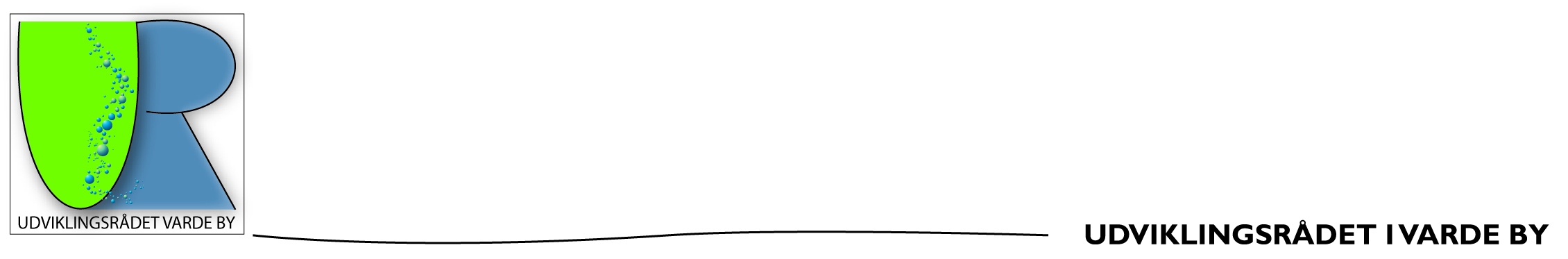 Referat af møde i UR VBTirsdag 18.01.22 kl. 17:45 i Frivillighuset Dagsorden Deltagere: 	Udviklingsrådet Afbud:	PH, Michael, Preben, HenrikGodkendelse af referat fra sidste møde – Julefrokostmødt 15.12.21 Referat: Godkendt – med ekstra ros til arrangementet!Herunder kommentarer til referat af mødet 13.01.22 vedr. UdviklingsplanenGodkendt! Dog minder Jens om de igangværende arbejder i UR, som ikke må glemmes.Økonomi og budgetKort status fra Ernst: P.t. 54.056 kr. i kassenRegning afventer for lån af maskine til trimning af Slotsbanken.Jens har givet vinopmærksomhed til Finn-Inn for lån af maskiner i Varde Syd.Nyt fra formanden (Jens)Indkommet post/InfoUR info fra Kommunen er rundsendt eller kopieretJens har kontaktet Thomas Jaap vedr. drift (5-6.000,-kr/år), når vi har etableret lys under bøgen på Murtfeldts Plads. Tilsagn givet.Vedr. Nikolai Kirke – desværre ikke kommet i mål => NORLYS har tilbageført pengene.I stedet kommer kunst via Poul Erik Bech. Jens sender det aktuelleforslag.Norman har kæmpet hårdt og længe, så det er ærgerligt at det ikke er lykkedes.Søndergade/Ribevej Teams møde afholdt med relevante deltagere og status er at de 200.000,- kr. til start fra PEB er til igangsættelse, men Kommunen skal byde ind også. Det afhænger af kommunal godkendelse, budget/økonomi og lokalplanstilretninger. I værste fald kan det vente i 4 år til næste budgetforhandling. De øvrige 200.000,- kr. som skal opveje de første mener forvaltningen ikke kommer tilstrækkelig mange til gavn og at det vil derfor være at betragte som ”privat sponsorering” og det kan de ikke støtte. Det bliver åbenbart ikke set i forhold til hele byens behov – relationen til opfattelse af hele byen og imagepleje. Jens inviterer til nyt Teams møde.MøderUdviklings af offentlige pladser – Mødereferat og kalendere omdeles. Nyt møde 28.02.22Udviklingsplan – Indledende møde med kommunen:Nye datoer foreslået til en tidsplan (Markeret med fed):15. marts kl. 17-21: Workshop 1Preben har problemer med tidspunktet22. marts kl. 16-18: Opsamlende styregruppemødeKolliderer med UR Generalforsamling længe annonceret til 22. martsGeneralforsamling fastholdes og opsamlingsmøde holdes den 23. i stedet!20. april kl. 17-21: Workshop 24. maj kl. 16-18: Styregruppemøde – færdiggørelse af udviklingsplan/forberedelse af lancering19. maj kl. 16-18: Styregruppemøde – korrektion af udviklingsplanFlemming ferieJens messeNy dato 31. maj31. maj kl. 18-20: LanceringNy dato 9. juni9. juni kl. 16-18: Evaluering af processenNy dato 14. juniDatoer godkendt af kommunen og invitationer er sendt ud til os alle i UR!Aktiviteter / Drøftelser:Vi kobler den målrettede invitation med generelle Facebook boostede invitationer og annonce i Ugeavisen tirsdag 8. marts. Jens taler med Ugeavisen og Flemming forbereder Facebook invitation med boost. Vardemessen har ikke givet penge retur, så vi kan deltage der (12.-13. marts) og reklamere få dage før første Workshop.Invitere alle de aktive i møderne: Udviklingsaftener om ”offentlige pladser i Varde Midtby” Carsten S. undersøger alternativ udsendelsesmulighed for folder/invitation.Evt. A-skilte ved indkøbsstederne (Jack undersøger Løvbjerg mht. A-skilt og Kåre hos SportiumBestem e-mail adresse til tilmeldingFlemming, Jens og Kåre laver hurtigt arbejdende udvalg til at færdiggøre ud fra inputs – Mødes hos Flemming torsdag 20. kl. 19:00. Efterfølgende listning af opgaver m.v. følger herefter for tilmelding.Bordet rundt (Mødedeltagelse, inputs m.m.)Ernst sender skriv til Kommunen vedr. Slotsbanken.Kåre refererede lidt fra Boulevardkvarteret, at Vandkunsten er lidt forsinkede mht. at aflevere / fremvise deres forslag til den arkitektoniske udformningCarsten S. opdaterede lidt fra Eventmødet vedr. Varde by/midte.Inge oplyste, at der er generalforsamling i Bevaringsforeningen 26.01.2022. Inge deltager. Venligst forespørge til UR medlemskab.Forberedelse af Generalforsamling 22.03.2022.Foredragsholder: Claus Dixen Møller, Oberst emeritus og leder af Frivillighuset (Kåre tjekker)Sted: 	FrivillighusetTid: 	19:00På valg er:På valg:		Ikke på valg:Flemming Genvalg OK? Ja	Jens – sidste tur, ønsker ikke genvalg i 2023 (Job)Ernst	Genvalg OK? Ja	IngeCarsten S. Genvalg OK? Ja	Carsten P.Preben Genvalg OK? 	 	JackMichael Genvalg OK? 	HenrikKåre 	Poul Henning Genvalg OK?Alle perioder vil være 2-årige og kun nye medlemmer vælges for en 1-årig periode.Rådet reelt er normeret til 11 personer, men både flere og færre er muligt. UR opererer med introduktion for nyvalgte på 1-årig periode det første år. Udviklingsrådet anbefaler genvalg af dem, som er villige til ny periode.  Har noget kendskab til andre interesserede i at deltage?Valg af 1 revisor og 1 revisorsuppleantHer foreslås Kurt Nielsen (Genvalg af nuværende revisor) + evt. suppleant?Er Kurt OK med det? Ernst tjekker.Eventuelt Til næste møde tilføjes (Flemming) arrangementer og tider for oversigt og forberedelse. MiddelalderfestivalSct. HansVarde Å Dag m.fl.xMøder:  (<= Corona pause =>)  26/5 - 23/6 -28/7 (Ekstra)  - 25/8 - 22/9 - 24/10 (Heldagsmøde) - 27/10 Aflyst- 24/11 - 15/12 (Julefrokost) - 18/1 - 22/2 - 22/3 (Generalforsamling) (Alle vore mødedatoer ER booket i Frivillighuset: 17:45). Bilag… Invitationsskitser:Varde ”Nord”Hvem skal bestemmer der hvor du bor? … Vil du selv have indflydelse på Udviklingsplanen for jeres område og Varde by? Bor du i Varde Nord f.eks. Møllekvarteret, Troldhøj, Nørremarksvej, Sygehuskvarteret, Digterkvarteret eller andet sted i Varde og har ønsker til dit område og byen? Så, kom til borgermøde DATO / STED og sørg for at dine ønsker og idéer komme med i spil.Vi er Udviklingsrådet Varde by – Dit råd af frivillige fra Varde by, som har både høringsret og pligt ift. Kommune og byrådet, og dermed er vi dit talerør i dialogen med Kommune og deltager løbende i dialog med såvel forvaltning som byrådet.Vi skal netop nu lave Udviklingsplanen for Varde by – altså sætte retningen for hvordan byen og jeres lokale område skal udvikle sig fremadrettet. Vi er i Udviklingsrådet derfor helt afhængige af dine inputs, så vi får det hele med og får prioriteret rigtigt.I kender os måske fra andre tiltag omkring vedligeholdelse og organisering af lokale gruppe til selvhjælp koblet op med Kommunen og ressourcer. Måske kender du os eller har set vore ”fingeraftryk” i forbindelse med byfornyelsesaktiviteter, som vi har været med til. Udviklingsrådet er dine borgerrepræsentanter.Vi vil nu sammen med dig og dine naboer gerne sætte nye initiativer i søen, men derfor har vi brug for at vide hvad du/ I synes er vigtigst.Kom derfor til Workshop på Frelloskolen i kantinen 15. marts kl. 17 – 21.Der vil være en sandwich og noget at drikke, så vi vil gerne have tilmelding på mail XXXXXXX Vi har allieret os med Kommunen, så vi får alle inputs noteret og inddraget.https://vardeby.udviklingsraad.dk/                                    www.facebook.com/URVardeBy Varde ”Syd”Hvem skal bestemmer der hvor du bor? … Vil du selv have indflydelse på Udviklingsplanen for jeres område og Varde by? Bor du i Syd f.eks. Plantagevej kvarteret, Søndertoften, Højgårdsparken eller andet sted i den sydlige bydel?Vi er Udviklingsrådet Varde by – Dit råd af frivillige fra Varde by, som har både høringsret og pligt ift. Kommune og byrådet, og dermed er vi dit talerør i dialogen med Kommune og deltager løbende i dialog med såvel forvaltning som byrådet.Vi skal netop nu lave Udviklingsplanen for Varde by – altså sætte retningen for hvordan byen og jeres lokale område skal udvikle sig fremadrettet. Vi er i Udviklingsrådet derfor helt afhængige af dine inputs, så vi får det hele med og får prioriteret rigtigt.I kender os måske fra andre tiltag omkring vedligeholdelse og organisering af lokale gruppe til selvhjælp koblet op med Kommunen og ressourcer. Måske kender du os eller har set vore ”fingeraftryk” i forbindelse med byfornyelsesaktiviteter, som vi har været med til. Udviklingsrådet er dine borgerrepræsentanter.Vi vil nu sammen med dig og dine naboer gerne sætte nye initiativer i søen, men derfor har vi brug for at vide hvad du/ I synes er vigtigst.Kom derfor til Workshop på Frelloskolen i kantinen 15. marts kl. 17 – 21.Der vil være en sandwich og noget at drikke, så vi vil gerne have tilmelding på mail XXXXXXX Vi har allieret os med Kommunen, så vi får alle inputs noteret og inddraget.https://vardeby.udviklingsraad.dk/                                    www.facebook.com/URVardeBy Varde ”Midt”Hvem skal bestemmer der hvor du bor? … Vil du selv have indflydelse på Udviklingsplanen for jeres område og Varde by? Bor du i Varde Midt f.eks. Centrum, eller har du idéer eller ønsker til Byen, Torvet, Voldgadeområderne (indre gader), Tømmerpladsen, Stationsparken eller de centrale grønne områder – Arnbjergparken, Ådalen m.fl.Vi er Udviklingsrådet Varde by – Dit råd af frivillige fra Varde by, som har både høringsret og pligt ift. Kommune og byrådet, og dermed er vi dit talerør i dialogen med Kommunen og deltager løbende i dialog med såvel forvaltning som byrådet.Vi skal netop nu lave Udviklingsplanen for Varde by – altså sætte retningen for hvordan byen og jeres lokale område skal udvikle sig fremadrettet. Vi er i Udviklingsrådet derfor helt afhængige af dine inputs, så vi får det hele med og får prioriteret rigtigt.I kender os måske fra andre tiltag omkring vedligeholdelse og organisering af lokale gruppe til selvhjælp koblet op med Kommunen og ressourcer. Måske kender du os eller har set vore ”fingeraftryk” i forbindelse med byfornyelsesaktiviteter, som vi har været med til. Udviklingsrådet er dine borgerrepræsentanter.Vi vil nu sammen med dig og dine naboer gerne sætte nye initiativer i søen, men derfor har vi brug for at vide hvad du/ I synes er vigtigst.Kom derfor til Workshop på Frelloskolen i kantinen 15. marts kl. 17 – 21.Der vil være en sandwich og noget at drikke, så vi vil gerne have tilmelding på mail XXXXXXX Vi har allieret os med Kommunen, så vi får alle inputs noteret og inddraget.https://vardeby.udviklingsraad.dk/                                    www.facebook.com/URVardeBy 